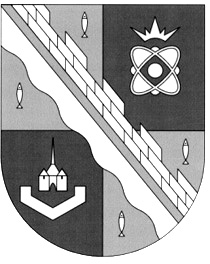 администрация МУНИЦИПАЛЬНОГО ОБРАЗОВАНИЯ                                        СОСНОВОБОРСКИЙ ГОРОДСКОЙ ОКРУГ  ЛЕНИНГРАДСКОЙ ОБЛАСТИпостановлениеот 15/05/2020 № 920О внесении изменений в постановление администрации Сосновоборского городского округа от 22.10.2018 № 2309 «Об утверждении Порядка осуществления комитетом финансовСосновоборского городского округа полномочий по внутреннемумуниципальному финансовому контролю и контролю в сферезакупок товаров, работ, услуг для обеспечения муниципальных нужд Сосновоборского городского округа»В целях приведения постановления администрации Сосновоборского городского округа от 22.10.2018 № 2309 «Об утверждении Порядка осуществления комитетом финансов Сосновоборского городского округа полномочий по внутреннему муниципальному финансовому контролю и контролю в сфере закупок товаров, работ, услуг для обеспечения муниципальных нужд Сосновоборского городского округа» в  соответствие с Федеральным законом от 01.04.2020 N 71-ФЗ «О внесении изменений в Бюджетный кодекс Российской Федерации», ст.ст.269.2, 270,2   Бюджетного кодекса Российской Федерации, администрация Сосновоборского городского округа                п о с т а н о в л я е т:1. Внести изменения в постановление администрации Сосновоборского городского округа от 22.10.2018 № 2309 «Об утверждении Порядка осуществления комитетом финансов Сосновоборского городского округа полномочий по внутреннему муниципальному финансовому контролю и контролю в сфере закупок товаров, работ, услуг для обеспечения муниципальных нужд Сосновоборского городского округа»     (с изменениями от 25.09.2019 № 2039)(далее - Порядок):1.1. Абзац 2 пункта 1раздела 1 «Общие положения» изложить в новой редакции:«Стандарты осуществления полномочий по внутреннему муниципальному финансовому контролю разрабатываются и утверждаются комитетом финансов, в случаях, предусмотренных федеральными стандартами внутреннего муниципального финансового контроля». 1.2.  Пункт 69 раздела 3 «Требования к проведению контрольных мероприятий» изложить в новой редакции: «69. При осуществлении полномочий по внутреннему муниципальному финансовому контролю в сфере бюджетных правоотношений комитет финансов направляет объекту контроля: представление, предписание или уведомление о применении бюджетных мер принуждения.69.1. Под представлением в настоящем порядке понимается документ органа внутреннего муниципального финансового контроля, направляемый объекту контроля содержащий информацию о выявленных в пределах компетенции органа внутреннего муниципального финансового контроля нарушениях и одно из следующих обязательных для исполнения в установленные в представлении сроки или в течение 30 календарных дней со дня его получения, если срок не указан, требований по каждому указанному в представлении  нарушению:1) требование об устранении нарушения и о принятии мер по устранению его причин и условий;2) требование о принятии мер по устранению причин и условий нарушения в случае невозможности его устранения.69.2. Под предписанием  в настоящем порядке понимается документ органа внутреннего муниципального финансового контроля, направляемый объекту контроля в случае невозможности устранения либо неустранения в установленный в представлении срок нарушения при наличии возможности определения суммы причиненного ущерба муниципальному образованию в результате этого нарушения. Предписание содержит обязательные для исполнения в установленный в предписании срок требования о принятии мер по возмещению причиненного ущерба муниципальному образованию.В случаях, установленных федеральными стандартами внутреннего финансового контроля, комитет финансов направляет копии представлений и предписаний главным администраторам бюджетных средств, органам исполнительной власти (органам местного самоуправления), осуществляющим функции и полномочия учредителя, иным органам и организациям. 69.3. По решению председателя комитета финансов срок исполнения представления, предписания может быть продлен в порядке, предусмотренном федеральными стандартами внутреннего финансового контроля, но не более одного раза по обращению объекта контроля.69.4. В представлениях и предписаниях комитета финансов не указывается информация о нарушениях, выявленных по результатам внутреннего финансового контроля и внутреннего финансового аудита, при условии их устранения».2. Отделу по связям с общественностью (пресс-центр) Комитета  по общественной безопасности и информации (Никитина В.Г.)  разместить настоящее постановление на официальном сайте Сосновоборского городского округа.3. Общему отделу администрации (Смолкина М.С.) обнародовать настоящее постановление на электронном сайте городской газеты «Маяк».4. Настоящее постановление вступает в силу со дня официального обнародования, за исключением пункта 1.1, вступающего в силу с 01.07.2020 года.  5.   Контроль  за  исполнением настоящего постановления оставляю за собой. Глава Сосновоборского городского округа           	                              М.В.Воронков